AGENDALAFAYETTE COUNTY SCHOOL BOARDREGULAR MEETING, NOVEMBER 14, 2023TO:		Lafayette County School BoardFROM:		Robert Edwards, Superintendent of Schools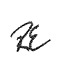 SUBJECT:	Regular School Board Meeting, November 14, 2023 in the School Board Administration Building beginning at 6:00 PM.  CALL TO ORDERPrayerPledge to the FlagRECOGNITNONS/PRESENTATIONSStudents of the Month- Superintendent Edwards LES K-2- Hailey Branch            LHS Middle School- Derrick Harris LES 3-5- Makiyah Fletcher      LHS High School- Devin Mathis LHS Boxing Club- Darnell Baker/Stewart Hancock ADOPTION OF AGENDAAPPROVAL OF MINUTESCONSENT ITEMS3.01 Approve the following fundraisers:  FBLA, Sponsor Toni Sherrell, Hot Chocolate sales           before school in the courtyard dates TBA; Car Wash with hot chocolate & bake goods          sales on a Saturday in Dec/Jan TBA  ACTION ITEMSApprove personnel items: (see attachment): (1)  Recommendations- Volunteer (2)  Notice of Retirement   (3)  Request for Leave of Absence (4)  Resignation Approve the following field trip request:  Beta Club, Sponsor Joycelyn Cook, to attend the Florida State Beta Club Convention in Orlando, Florida on January 28, 2024MINUTES-REGULAR MEETINGNOVEMBER 14, 2023PAGE TWO             4.03  Approve new Student Data Privacy Agreement             4.04  Approve piggybacking on Leon County’s agreement with TurnItIn 	4.05  Approve Uniform Guidance Procedures              4.06	 PUBLIC HEARING(6:30 PM)- Approve as advertised revisions to School Board Policies:              		      3.06  Revision    Safe and Secure Schools            4.12  Revision    Instructional Materials Selection             4.13  Revision    Educational Media Materials Selection            4.27  New           Operation of Unmanned Aerial Vehicles (Drones)            5.13  Revision     Zero ToleranceOpt.1  5.15  Revision     Administration of Medication             5.19  Revision     Student Records            5.40  Revision     Children of Military Families            6.39  Revision     Report of Misconduct            8.04  Revision     Emergency Drills            8.32  Revision     Smoking and Tobacco Free Environment            6.216 Revision    Deferred Retirement Option Program (DROP)            7.40   Revision    Online Educational Services Agreements/Contracts4.07  Approve for advertising revisions to School Board Policies:                    3.13  Revision     School Volunteers                     3.22  New            Internet Safety               4.08  Approve Safe Schools Canine Grant 	4.09  Approve agreement with Sivic              4.10  Approve Administrative Law Judge Services Contract              4.11  Approve new Staffing Specialist position              4.12	Approve budget amendmentsITEMS FOR INFORMATIONPrincipal’s Monthly Financial Report on Internal FundsOctober 2023 InvoicesFinancial StatementSupplemental Position Recommendation MINUTES-REGULAR MEETINGNOVEMBER 14, 2023PAGE THREECITIZEN INPUTThe Lafayette County School Board will hear any citizen who wishes to address the Board, on a one time basis, pertaining to a relevant topic.  If the Board wishes to hear more about the topic, that topic will be scheduled for a future Board meeting.  Each speaker is limited to three minutes and the time dedicated to this topic will not exceed twenty minutes.ADJOURNMENTANY PERSON WHO DECIDES TO APPEAL ANY DECISION MADE BY THE BOARD WITH RESPECT TO ANY MATTER CONSIDERED AT SUCH MEETING WILL NEED A RECORD OF THE PROCEEDINGS, AND THAT, FOR SUCH PURPOSE, HE OR SHE MAY NEED TO INSURE THAT A VERBATIM RECORD OF THE PROCEEDINGS IS MADE, WHICH RECORD INCLUDES THE TESTIMONY AND EVIDENCE UPON WHICH THE APPEAL IS TO BE BASED.Attachment to Agenda November 14, 2023 – Action Agenda Item 4.01 (1-4) –Recommendations:4.01 (1) Recommendation- Volunteer- Approve Madison Shaw as a Volunteer at LES for the                   2023-2024 school year pending satisfactorily meeting all school board requirements. 4.01 (2) Notice of Retirement - Approve retirement letter from Wade Ducksworth, Maintenance                  Technician, effective January 5, 2023. 	      Notice of Retirement- Approve retirement letter from Mary Bunner, Custodian, effective                January 31, 2023. 	      Notice of Retirement- Approve retirement letter from Tensy Robinson, Food Service                 Worker, effective May 24, 2024.  4.01 (3) Request for Leave of Absence- Approve request from Darby Smith for a leave of absence               from January 27, 2024 through May 28, 2024.  4.01 (4) Resignation- Approve resignation letter from Tara Johnson, LHS Food Service Worker               (part-time), effective November 16, 2023.  